«Экологическая кругосветка» для младших школьников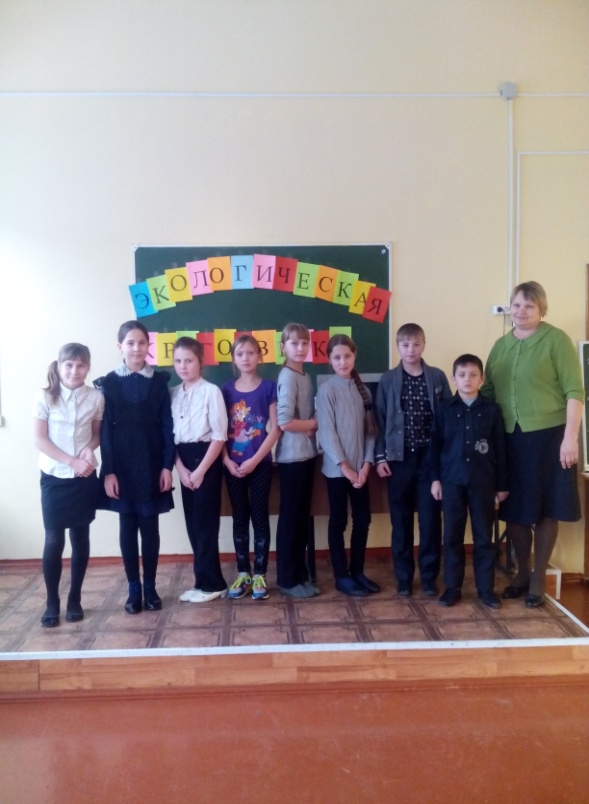 16 декабря  2015 года в нашей школе прошло мероприятие экологической направленности «Экологическая кругосветка». Сценарий этой игры был разработан ребятами 5 класса на  кружке «Юный эколог» под руководством учителя биологии И.П.Жоховой. Для участия в этой игре были приглашены ученики 3 класса ( классный руководитель Н.И.Косенкова) и 4 класса (классный руководитель Ромашкина Н.П.). Экологическая кругосветка проходила по  6 станциям, ведущими которых были сами пятиклассники:Литературная  - ( Хохлова Ангелина)Станция «Кричалка»- (Сентябрева Светлана)Газетная – (Сарапулова Валентина)Станция «Следопыты» –(Сергеев Дмитрий)                                                       5.   Грибная - (Григорьева Мария)                                                       6.  Станция «Пантомима» – (Голдобина Лера)Ответственными за подсчет правильных ответов – Шатков Дмитрий, Шепелева Ольга, Кожева Анастасия. . 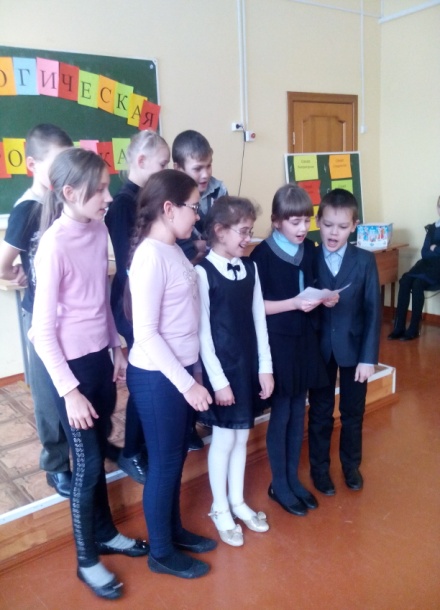 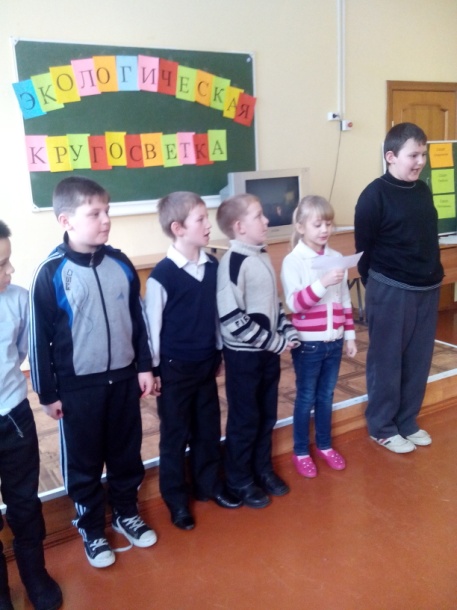 Из учеников  были сформированы 2 команды: команда «Ежики» -3 класс ( капитан Митковский Семен), команда «Черепахи» - 4 класс (капитан Кулык Кристина). Ребята должны были побывать на станциях и выполнить предложенные задания, набрав максимальное количество  баллов (конфет).  Право побывать на той или иной станции выбирали поочередно капитаны команд .Команда 3 класса              Команда 4 класса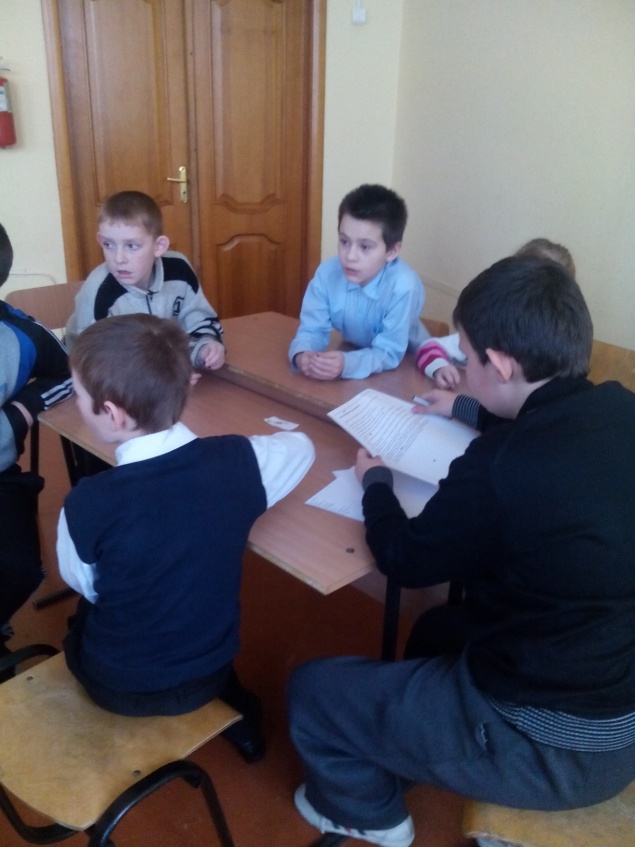 Состязание началось со станции «Литературная». Здесь необходимо было угадать по имени литературных персонажей животных, птиц, насекомых.  Самой сообразительной на этом этапе оказалась команда 4 класса ( «Черепахи»)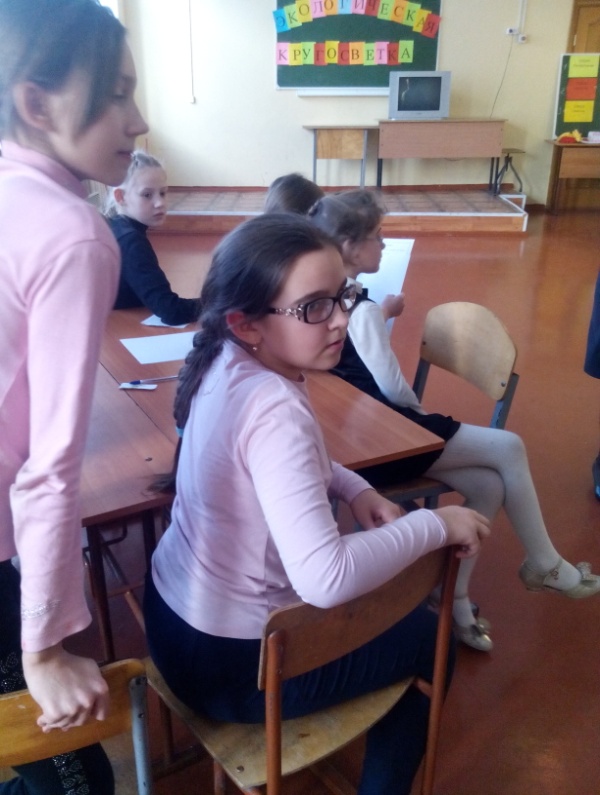 На станции «Кричалка»  ребята должны были выучить текст экологической кричалки и хором озвучить её. Здесь отличились обе команды. Исполнить грибные частушки  участникам игры пришлось на станции «Грибная». Ребята перевоплотились в артистов –частушечников и под музыкальное сопровождение состязались между собой. Победила дружба.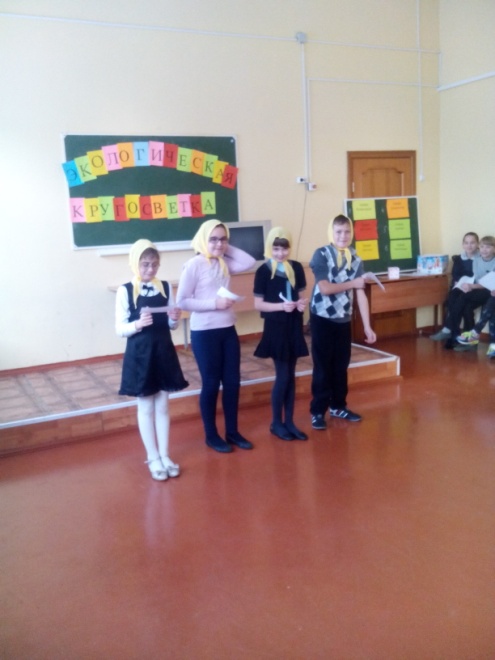 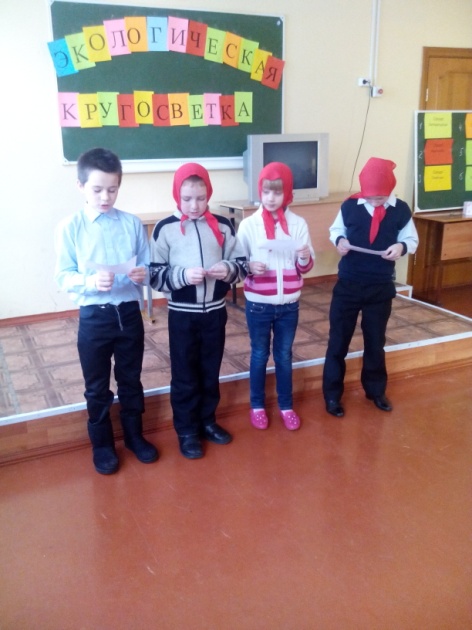 Вырабатывали умение читать следы животных участники кругосветки на станции «Следопыты».  На этом этапе наиболее внимательными оказались ребята 3 класса(«Ёжики»)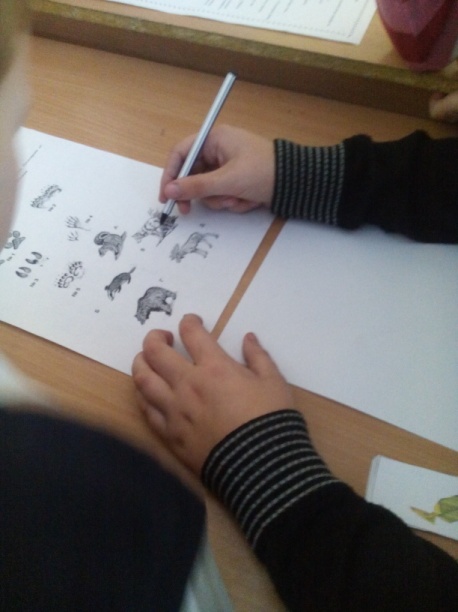 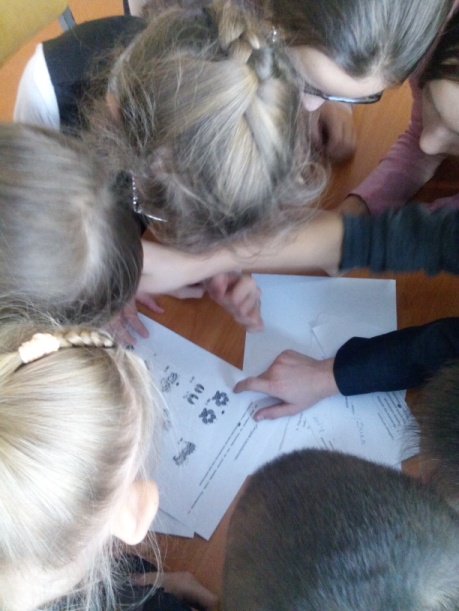   С большим азартом дети узнавали птиц, животных по объявлениям  на станции «Газетная»! Победа вновь «улыбнулась» команде «Черепахи»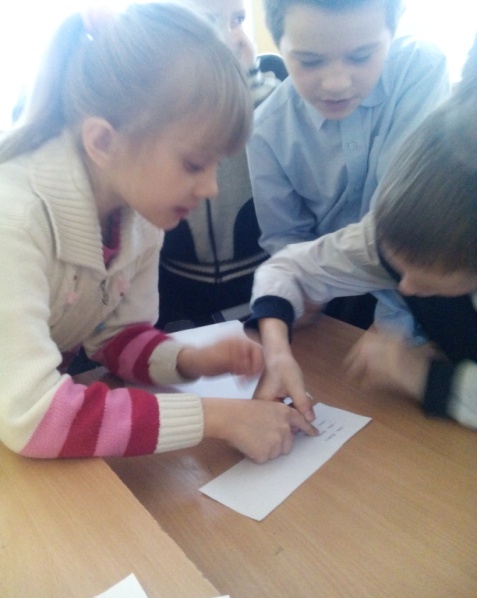 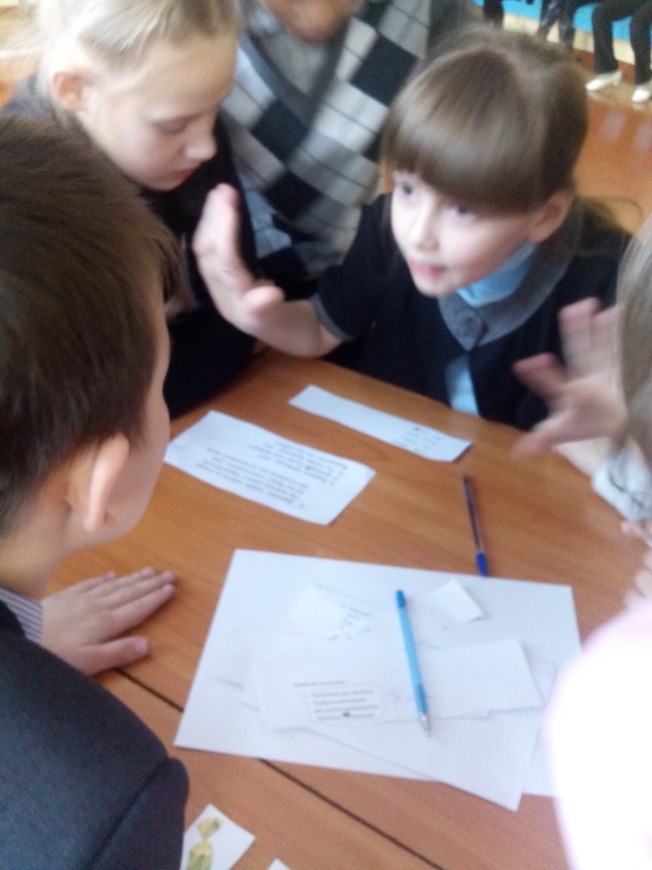 Своими  умениями  изображать животных с помощью жестов, разнообразных движений делились   ребята на станции «Пантомима»  Перевоплощаться в животных лучше всех удавалось   команде «Черепахи»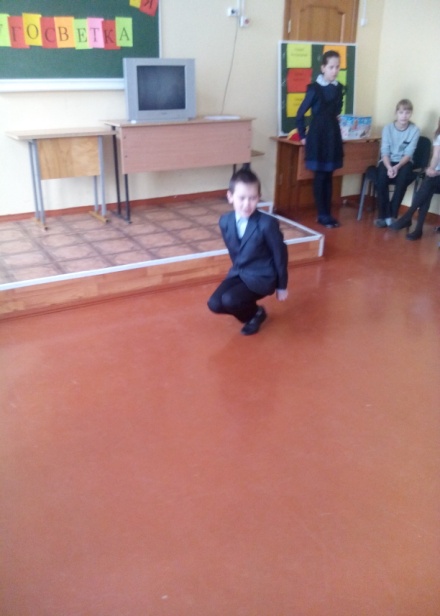 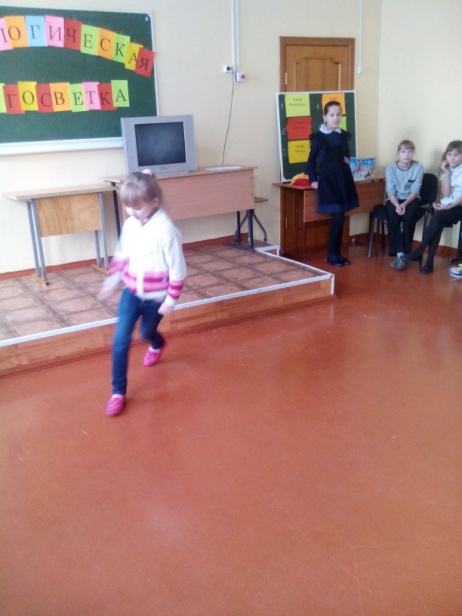 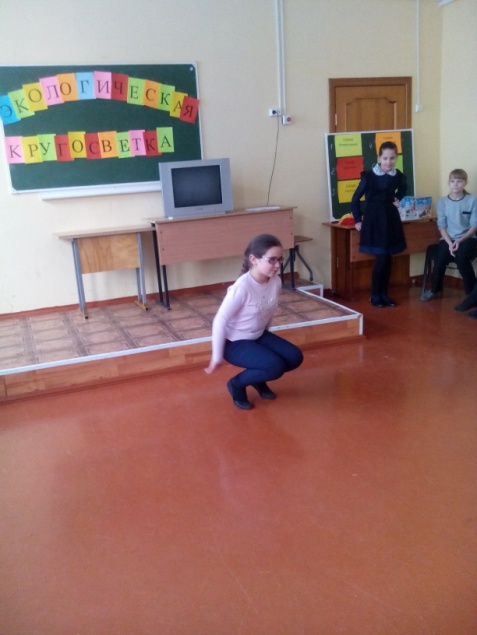 Незаметно  подошло к концу  удивительное путешествие по станциям.  Жюри подвело итог и экологической кругосветки.  Победителем стала команда 4 класса - «Черепахи». Поблагодарив организаторов  мероприятия , ребята с хорошим настроением  и сладкими подарками  разошлись по своим классным кабинетам .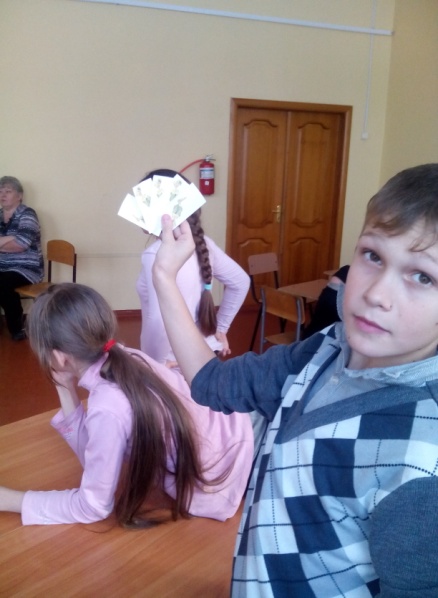 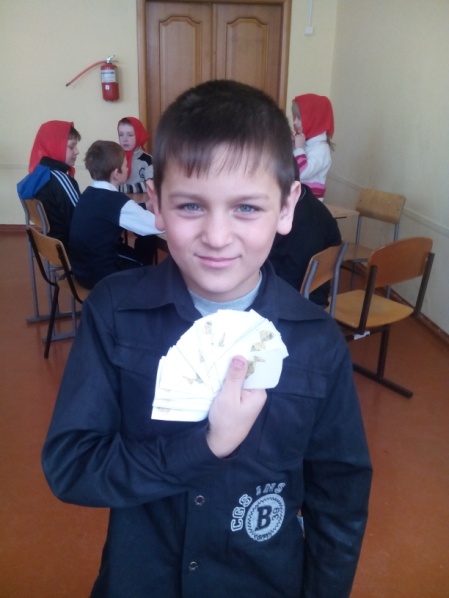 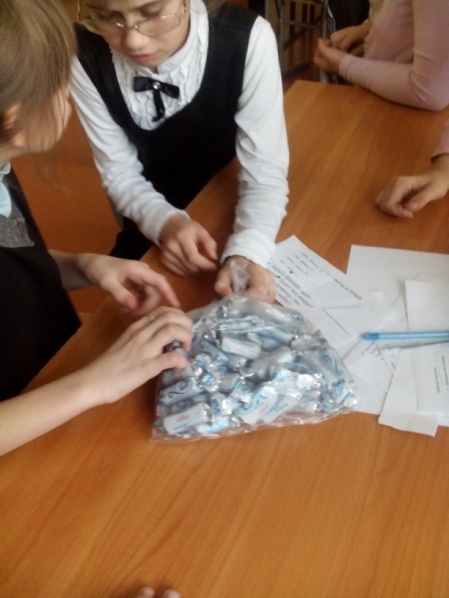 